MODELO 5.- DE SOBRE INTERIOR PARA LA INTRODUCCIÓN DEL VOTOTamaño 90 x 140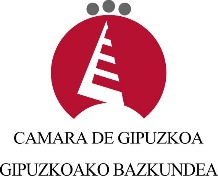 HAUTESKUNDERAKO GUTUNAZALASOBRE PARA VOTACIÓNTaldea  Grupo: ……………….Kategoria  Categoría: ………..